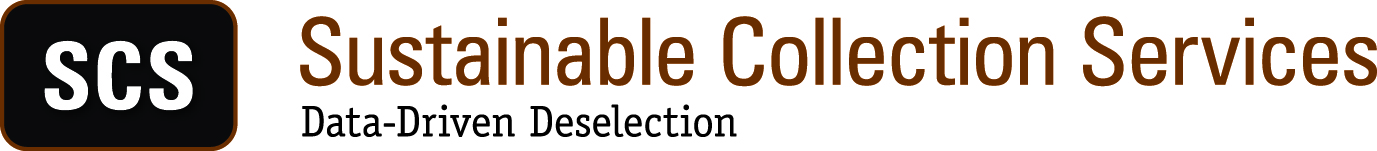 Collection InquiryThe purpose of this document is to pull together sufficient information on which to base a proposal. Library NameMichigan Shared Print Initiative MI-SPI	         Date:  29 January 2019Project Drivers & GoalsWhat does the library want to learn or accomplish with this analysis? What will constitute a successful outcome?  MI-SPI will expand the collective collection to include several private college libraries as well as holdings from Michigan State University Libraries.  This project will completely refresh the MI-SPI collection data in GreenGlass as well as reassign and rebalance retention responsibilities.  Scope of Collection Analysis: FormatsSCS’s primary focus is on analysis of circulating print monographs. We do not handle journals, micro-formats, or most government documents. In some instances, other categories of material may be included. These categories are described below.How many bib records will be included in the analysis? Be sure to include in this total all appropriate categories selected below. We assume circulating print monographs will be included    Add to this the counts for other in-scope records as needed. Consider which, if any of the following categories you wish to include in the analysis and be sure to communicate this scope to the person who will extract the data. These four categories of materials are often identifiable via distinct locations, which can be analyzed separately if desired.  Reference books: some libraries have good use data for their reference books (re-shelving counts) but most do not. Most reference materials are not available in resource-sharing programs, which makes it difficult to rely on holdings in other libraries. These factors cause reference works to be evaluated differently from circulating collections, and limit the data available to support decisions. Still, many libraries include them, and in some cases seek to flag reference materials that have been recently transferred to the general stacks. 
Include?     NO    
Juvenile literature: Most academic libraries have small collections of children’s books, and they are typically included in the analysis. Usually they are in support of an education program and are identifiable by a separate location code. Their analysis can sometimes be complicated by the fact that they are classed in Dewey or according to a local scheme, rather than conforming to the rest of the collection. If the juvenile books must be treated as exceptions, they are sometimes omitted, because the potential benefit is small relative to the additional complexity introduced.   Include?    NO     Special Collections:  Including special collections can be especially useful if the library wants to see how rare these materials are in the US. Otherwise they can be excluded.   Include?    NO     Theses and Dissertations:  mostly don’t circulate, almost guaranteed to be scarcely-held elsewhere. Most libraries elect to omit. Include:   NO     Also consider the following three material types.  If these formats are included, they can be isolated and analyzed separately if desired. Music scores: since these act like monographs, they are typically included. Include?   NO     Audio-Visual Materials:  Compact discs, DVD’s, and other audio-visual formats can be accommodated, but are often excluded because potential space gains are modest, and because they often use accession numbering systems rather than call number classification.   Include?    NO     Monographic government documents classed in LC or DDC: In general, libraries and SCS seek to exclude Government Document monographs from analysis, largely because the FDLP rules around de-accessioning volumes require different workflows. However, some libraries have chosen to classify and shelve small numbers of Gov Docs monographs with their general circulating collections. Provided these are classed in LC or DDC and have circulation data, they can be included.   Include?   NO      
E-Books: SCS routinely provides matching against secure digital surrogates in HathiTrust. Separately, we can load your library’s records for e-books to determine which print books are also available as e-books, in order to show duplication. If you want to include e-books, please indicate how many records will be included. This could be only owned e-books or all e-books.Include:  NO     Scope of Collection Analysis: Campuses and BranchesDoes your institution have more than one library that will be included in the analysis? Please describe briefly any branch libraries or separate campus libraries that will be included. Also include any information about offsite storage locations used by the library.NAComparator Libraries and/or Groups Do you want to compare your library’s holdings with the WorldCat Holdings of one or more groups of comparator libraries?     YES -- Indiana Academic Libraries, University of Michigan  
For guidance see the new SCS online tutorial on Establishing Your List of Comparator Libraries:https://www.youtube.com/watch?v=Vj8MM14mu2Q&feature=youtu.be We are happy to discuss options with you during a project planning call.CHOICEDoes the library want SCS to flag titles that have been reviewed in CHOICE and/or designated as CHOICE Outstanding Academic Titles (OAT)?	    Include?    NO   Not for the group, but individual libraries can select this option.   
Please note that the SCS license to use CHOICE data requires a $550 fee. 	Library Automation What automated library system does your library use? Some use Innovative Interfaces, some use ExLibris’ AlmaWhen did you migrate to that system? Alma libraries have been migrating over the last 3-4 years.Approximately how far back does your circulation data extend?   Some have a few years, some have many years of circ data—it varies.Classification Scheme(s)Does your library use Library of Congress classification? Dewey Decimal Classification?   LC Are other classification schemes used in any part of the circulating monographs collection (e.g., juvenile collection or unconverted Dewey Decimal?)  NOOCLC Control NumbersRoughly what portion of your bibliographic records include an OCLC control number?  99-100%Scheduling/TimetablePlease describe your preferred timetable and/or any considerations related to schedule; e.g., when do you need to have the finished data available, or when do you need to begin to transfer or withdraw material?  15 April 2019	     Library Data and Cataloging questionnaires distributed to members15 May 2019        Deadline for all Library Data and Cataloging questionnaires submitted to SCSJune – Aug. 2019  MI-SPI members extract collection data and send to SCS15 Sept. 2019         Deadline for all MI-SPI members’ collection data files to be submitted to SCSSept. – Dec. 2019   SCS compiles MI-SPI members’ filesJan. – Feb. 2020     SCS analysis completed; retention assignments completed and shared with MI-SPI                members Site VisitDo you anticipate that an SCS visit to campus will be wanted, either to explain the data or to speak to librarians or faculty?   Probably yes, or a webinar or two might suffice.  Subject SelectorsApproximately how many librarians will be involved in collection analysis decisions? [This is to gauge the number of GreenGlass users we can expect.] Minimum number would be 12, at least one librarian from each member.  